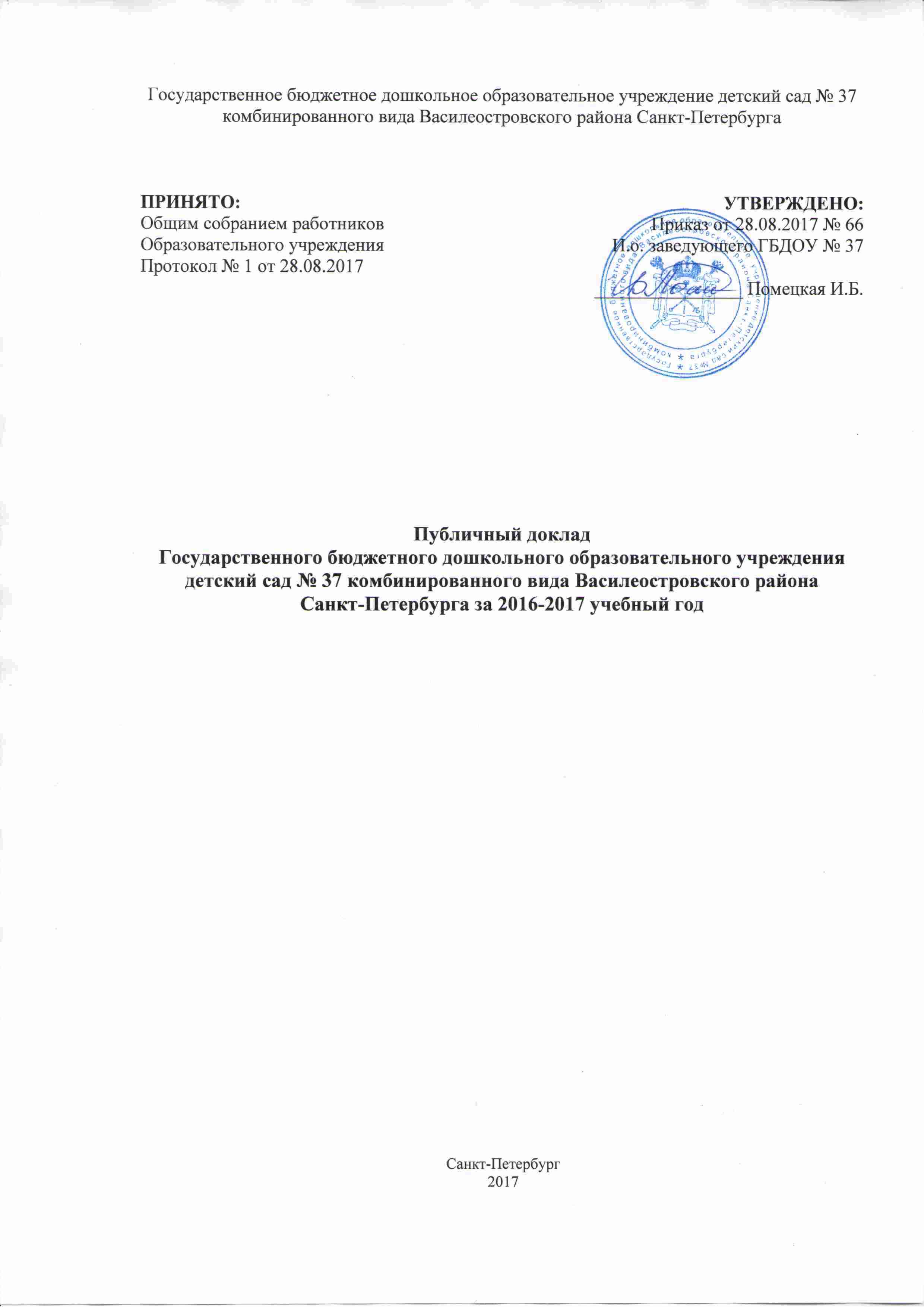 Государственное бюджетное дошкольное образовательное учреждение детский сад № 37 комбинированного вида Василеостровского района Санкт-ПетербургаПубличный доклад Государственного бюджетного дошкольного образовательного учреждения детский сад № 37 комбинированного вида Василеостровского района Санкт-Петербурга за 2016-2017 учебный годСанкт-Петербург2017Цель публичного доклада - становление общественного диалога и развитие участия родителей и общественности в управлении образовательным учреждением.Задача публичного доклада - предоставление достоверной информации о жизнедеятельности образовательного учреждения.Предмет публичного доклада – анализ показателей, содержательно характеризующих жизнедеятельность образовательного учреждения.ПРИНЯТО:                                                            Общим собранием работников Образовательного учрежденияПротокол № 1 от 28.08.2017УТВЕРЖДЕНО:Приказ от 28.08.2017 № 66      И.о. заведующего ГБДОУ № 37                                                                                 ________________ Помецкая И.Б. Название разделаСодержание1.Общие характеристики заведенияТип: бюджетное учреждениеВид: образованиеЛицензия на образовательную деятельность:№ 0953 от 28.04.2014Местонахождение: Санкт-Петербург, Тучков переулок, д. ГБДОУ находится в строенном помещении исторического здания в самом центре Санкт-Петербурга. Социокультурное пространство образовательного учреждения очень разнообразно, это и набережная Невы, исторические памятники архитектуры, музеи города. В шаговой доступности городская детская библиотека № 7.Учредитель Образовательного учреждения: является субъект Российской Федерации – город федерального значения Санкт-Петербург, в лице исполнительного органа государственной власти Санкт-Петербурга Администрация Василеостровского района Санкт- Петербурга (далее по тексту Устава - Администрация  района), расположенная по адресу: 199178, Санкт-Петербург, В.О., Большой пр., д.55., Образовательное учреждение находится в ведении исполнительного органа государственной власти Санкт-Петербурга, Комитета по образованию Санкт-Петербурга, расположенный по адресу: 190000, Санкт-Петербург, пер Антоненко, д. 8 литера А. Органом государственного общественного управления является Отдел образования Василеостровского района города Санкт-Петербурга расположенного по адресу 199178, 10-ая линия, д. 37.Режим работы: Пятидневная рабочая неделя с 07.00 до 19.00Выходные: суббота, воскресенье, праздничные дниВремя пребывания детей: 12-ти часовоеСтруктура: фактическое число воспитанников – 121 В ГБДОУ № 37 функционирует 3 общеобразовательных групп, укомплектованных в соответствии с возрастными нормами:первая младшая группа для детей 2-3 лет (27 детей)вторая младшая группа  для детей 3-4 года (28 детей)средняя группа  для детей 4-5 лет (26 детей)2 компенсирующие группы, укомплектованных в соответствии с возрастными нормами и направлениями ТПМПК Василеостровского района:старшая компенсирующая группа для детей 5-6 лет (17 детей)подготовительная компенсирующая группа для детей 6-7 лет (23 детей)Структура управления: И.о. заведующего: Помецкая Ирина БорисовнаОбразование:  высшееСтаж управленческой деятельности -  4,7 г.Заместитель заведующего по АХЧ: Беспалова Яна ВалерьевнаОбразование: среднеспециальноестаж управленческой деятельности -2,5 г. Управление Образовательным учреждением:Формы самоуправления: Общее собрание работников, Педагогический совет.Основной целью деятельности Образовательного учреждения является осуществление образовательной деятельности по образовательным программам дошкольного образования, присмотр и уход за детьми. Предметом деятельности Образовательного учреждения является: реализация образовательной программы дошкольного образования; дополнительных образовательных программ; присмотр и уход за детьми.2.Особенности образовательного процессаОрганизация образовательного процессаУчебный план составлен в соответствии с современными дидактическими, санитарными и методическими требованиями, содержание выстроено в соответствии с ФГОС ДО, при составлении плана учтены предельно допустимые нормы учебной нагрузки.Образовательный процесс выстроен в соответствии с Основной общеобразовательной программой принятой на Педагогическом совете от 28.01.2015 № 1 и утвержденной приказом заведующего от 28.08.2015 № 26, Адаптированной основной общеобразовательной программой принятой на Педагогическом совете от 28.01.2015 № 1 и утвержденной приказом заведующего от 28.08.2015 № 26.    Ведущими целями работы  являются: - создание гармоничных условий для полноценного проживания ребенком дошкольного детства;- формирование основ базовой культуры личности;- полноценное развитие психических и физических качеств в соответствии с возрастными и индивидуальными особенностями. Для достижения целей первостепенное значение имеют:забота о здоровье, эмоциональном благополучии и своевременном всестороннем развитии каждого ребенка;формирование в группах атмосферы доброжелательного отношения, что позволит стать ребенку общительным, добрым, любознательным, инициативным, стремящимся к самостоятельности;использование разнообразных видов деятельности;вариативность использования образовательного материала, позволяющая развивать ребенка в соответствии с его интересами и наклонностями.Коррекционная работа:
В ГБДОУ функционируют 2 логопедические группы, где коррекцию речевого развития получают 33 ребенка от 5-7 лет. Выпущено 23 обучающегося.По результатам итоговой диагностики:с нормативной речью – 20 человекасо значительными улучшениями – 3 человекбез ухудшений – нетоставлено для прохождения обучения – нет продление срока пребывания – 17 человек.Охрана жизни и здоровья детей:Обеспечение условий безопасности выполняется локальными нормативно-правовыми документами: приказами, инструкциями, положениями.В соответствии с требованиями действующего законодательства по охране труда с сотрудниками систематически проводятся разного вида инструктажи: вводный (при поступлении на работу), первичный (с вновь поступившими), повторный, что позволяет персоналу владеть знаниями по охране труда и технике безопасности, правилами пожарной безопасности, действиям в чрезвычайных ситуациях.С воспитанниками ГБДОУ  ведется постоянная работа направленная на воспитание у детей сознательного отношения к своему здоровью и безопасного поведения. Особое внимание уделяется организации режима обучения и отдыха детей, необходимого для обеспечения создания  здоровьясбережению. Для  этого в ДОУ созданы следующие необходимые условия:Соответствующая освещенность помещений.Правильно подобранная и расположенная  мебель  Соблюдение температурного режима, графика проветривания и влажной уборки помещений перед занятиями.Чередование активных и малоактивных видов деятельности детей Чередование активных и малоактивных видов занятий в расписании Чередование в расписании  занятий по сложности с усложнением к середине недели. Соблюдение длительности занятий согласно нормам СанПиН Соблюдение длительности и содержания прогулки в соответствии с нормами СанПиН Максимально допустимая недельная учебная нагрузка и время перерыва между занятиями соответствует возрасту детей,  нормам СанПиН Медицинское сопровождение осуществляется врачом – педиатром, прикрепленным к ГБДОУ  Поликлиникой № 5, который осуществляет лечебно-профилактическую помощь детям, даёт рекомендации родителям по укреплению здоровья детей и предупреждению вирусных, инфекционных заболеваний, проводит совместную работу с педагогическим коллективом по адаптации детей к условиям детского сада.Особое внимание в ГБДОУ уделяется физкультурным занятиям, как одному из важнейших условий воспитания здорового ребенка.      Системная работа по физическому воспитанию включает в себя утреннюю гимнастику, спортивные досуги, праздники, дни здоровья, физкультурные занятия с включением компонента корригирующих упражнений с целью профилактики нарушений осанки. Прогулки и проведение игр с высокой степенью подвижности на свежем воздухе.Социальное партнерство: Детская поликлиника Детская библиотека № 7ГБДОУ № 10 ОДОД № 35;Санкт-Петербургское государственное бюджетное учреждение «Центр социальной помощи семье и детям Василеостровского района»ГБУ ДО ЦППМСП Василеостровского района Санкт-ПетербургаМуниципального округа № 8  С учреждениями заключены договора, разработаны планы совместной деятельности, досуговых мероприятий:диагностические обследованияпраздникивыставкиинтерактивные занятиясоревнования, КВН.Работа с родителями:     Взаимодействие с родителями коллектив ГБДОУ № 37 строит на принципе сотрудничества. При этом решаются приоритетные задачи:повышение педагогической культуры родителей;приобщение родителей к участию в жизни детского сада;изучение семьи и установление контактов с ее членами для согласования воспитательных воздействий на ребенка.  Для решения этих задач используются различные формы работы:групповые родительские собрания, консультации;проведение совместных мероприятий для детей и родителей;анкетирование;наглядная информация;дни открытых дверей для родителей;выставки совместных работ;посещение открытых мероприятий и участие в них;заключение договоров с родителями вновь поступивших детей.    Работает консультативная служба специалистов: учителя – логопеда, педагога – психолога,  инструктора по физкультуре, музыкального руководителя, врача. 3.Условия осуществления образовательного процесса Материально- техническое база. Дошкольное учреждение находится встроенным в жилое здание. Общая площадь – 1255,7 м.кв.В ГБДОУ имеется центральное отопление, горячее водоснабжение, канализация (капитальный  ремонт проводился в 1990 году).В  ГБДОУ имеется медицинский, методический кабинет, музыкальный зал (совмещен с физкультурным залом), кабинеты логопедов, детская гостиная, костюмерная.Прогулочные площадки в ГБДОУ находятся во дворе жилого дома, т.к. учреждение является встроенным. Материально- техническое оснащение. Обеспеченность учебными материалами, литературой, игровым оборудованием:Предметная среда в группах соответствует педагогическим, эстетическим требованиям, постоянно пополняется и является динамичной. В распоряжении детей центры: познавательно - речевой, двигательный,  игровой, конструирования и математики, театрализовано - музыкальный и другие. Учтены региональный компонент, возрастные особенности детей, традиции ГБДОУ.В ГБДОУ имеется 5 компьютера, 2 принтера, 2 музыкальных центра, 2 мультипроектора, переносной и стационарный экран, DVD плейер, 4 сканер.Идет постоянное пополнение учебными, наглядными пособиями и материалами по всем разделам программы, так же постоянное обновление библиотечного и методического фонда.Обеспечение безопасности пребывания детей в ДОУДля обеспечения безопасности детей имеется тревожная кнопка; здание учреждения оборудовано системой автоматической пожарной сигнализации (ПС). Создан штаб добровольной пожарной дружины. ГБДОУ обеспечено средствами первичного пожаротушения.На входных дверях учреждения имеются внутренние засовы (замки), гарантирующие ограничение доступа в помещение ГБДОУ посторонними лицам. Выполняются требования Роспотребнадзора по организации санитарно-эпидемиологических условий.Созданы необходимые условия для выполнения Инструкции по охране жизни и здоровья детей. Учеба с персоналом проводится своевременно согласно плана.C сотрудниками и воспитанниками проводится ежеквартальные учения по пожарной эвакуации.Разработан паспорт безопасности (антитеррористической защищенности), установлена пожарная сигнализация с выводом на ГМНЦ и тревожные кнопки немедленного реагирования на пост УВД. Вся работа по обеспечению безопасности участников образовательного процесса четко планируется, составляются планы мероприятий на учебный год.Медицинское обслуживаниеГБДОУ обслуживает в соответствии с договором Детское поликлиническое отделение № 5 Василеостровского района.Медицинский блок состоит из кабинета приема, процедурного кабинета.Посещаемость и заболеваемость детей:Посещаемость: средняя ежемесячная посещаемость за учебный год составила ~77,3%Анализ заболеваемости (среднее %):2011 – 2012 у.г. 24%2012 – 2013 у.г. 29%2013 - 2014 у.г. 25,3 %2014 - 2015 у.г. 24,7%2015 - 2016 у.г.  23,6%2016 – 2017 у.г  23,1%4. Кадровый потенциалХарактеристика педагогического состава:По штату - 15, Педагогический процесс в ГБДОУ обеспечивает высококвалифицированный педагогический коллектив:учитель – логопед - 2музыкальный руководитель - 2инструктор по физической культуре - 1воспитатель - 10Из них имеют:высшее образование – 10 чел.;среднее специальное педагогическое – 6 чел.;кандидат наук – 1 чел.;высшую квалификационную категорию – 6 педагог;I квалификационную категорию – 8 педагогов;уровень до категории – 1 педагогов.Повышение квалификации - 15 педагоговПрошли курсы повышения квалификации:на базе ЦПКС – 15 педагогана базе СПб АППО – 4 человекакурсы компьютерной грамотности – 7 педагоговхозрасчетные курсы – 15 педагоговОбучились на курсах профессиональной переподготовки воспитателей – 1 педагог.Слушатели семинаров и конференций – 10 педагогов.5. Результаты деятельностиПедагоги, обучающиеся образовательного учреждения в минувшем году участвовали в конкурсных мероприятиях городского и районного уровня.Открытые мероприятия для педагогов района:-Литературный конкурс с участием Детской библиотеки № 7 и муниципального округа № 8 и 7  -Физкультурно-оздоровительный досуг по пожарной безопасности с участием представителей ОНДПР В.О. и муниципального округа № 8  -Тематический досуг «Путешествие по Санкт-Петербургу с котом Василием». Районный  экологический конкурс для педагогов "Книжки-малышки" - 1 место (в разных номинациях).Победители районного фестиваля: " Вместе с Городом растем".Победители открытой городской  олимпиаде дошкольников по естественным наукам «Умка - 2017».Районный конкурс для педагогов  «Лучшее дидактическое  пособие для развития детей раннего и младшего возраста» - 1 местоУчастники городского педагогического конкурса  «Диссеминация передового педагогического опыта ДОУ Санкт-Петербурга по реализации  ФГОС дошкольного образования»Участники районного конкурса детских рисунков «Мой любимый город»Победители Первого городского Фестиваля «Мы вместе»6.Финансовые ресурсы ОО и их использованиеРаспределение средств бюджета учреждения: Структура основных расходовВнебюджетная деятельность: НетНаличие фонда  поддержки ДОУ: НетНаличие и стоимость платных услуг: Не оказывались7.Заключение. Перспективы и планы развития.Выводы по проведенному анализу и перспективы развития:Воспитательно-образовательная деятельность велась в соответствии с поставленными целями и задачами.Осуществлялось сотрудничество в социумом, повлиявшее на качество оказания образовательных услугУстановлено эффективное взаимодействие с родителями через вовлечение их в организацию воспитательно-образовательной работы ГБДОУ и применение активных форма работы с семьей.Нет роста заболеваемости детей  за счет  использования различных здоровьесберегающих технологий.ГБДОУ укомплектовано кадрами. Педагоги повышают свою квалификацию. Перспективы развития: Привести в соответствие с требованиями  СанПиН 2.4.1. 3049-13 состояние помещений ГБДОУ Задачи  ГБДОУ на следующий год:Использование всех функций системы управления для обеспечения успешного развития образовательного  учреждения;Укрепление материально-технической базы учреждения и создание комфортной пространственной среды;Обеспечение учебно-методическим, библиотечно-информационным оборудованием;Планирование без перегруза плана, равномерное распределение мероприятий между исполнителями, конкретность запланированной работы.Усилить работу по внедрению здоровьесберегающих технологий и воспитания здорового образа жизни.Предусмотреть мероприятия по просвещению родителей. Развивать сетевое взаимодействие ГБДОУ с другими организациями.